Мастер – класс:Лэпбук «Русская матрёшка»Ф.И.О. : Демидова Оксана АлександровнаДолжность: воспитатель первой категорииМесто работы: МДОУ «Медновский детский сад» категории с. Медное , Калининский  район, Тверская  область.            Цель: ознакомление педагогов с одной из форм познавательно-исследовательской деятельности для работы с детьми дошкольного возраста.          Задачи: 1.Показать актуальность использования лэпбука в работе с дошкольниками.2.Дать алгоритм составления лэпбука.3.Повысить профессиональные навыки педагогов через изготовление лэпбука «Матрешка»Алгоритм создания лэпбука:Выбор темы (интересна, соответствует возрасту детей, оригинальна)Составление плана.Создание  макета (вся информация помещается в различные кармашки)Практическое изготовление лэпбука (на этом этапе к деятельности может присоединиться ребенок).ХОД МАСТЕР – КЛАССА:  Что такое лэпбук? В переводе с английского языка –«книга на коленях», а по-нашему – папка-раскладушка. То есть все знакомое и родное.             С введением ФГОС в дошкольном образовании приоритетным направлением стало сохранение самоценности дошкольного детства, индивидуальный подход к ребенку. Поэтому воспитатели постоянно должны быть в поиске новых методов и приемов, которые решают любые образовательные задачи, актуальны для современных дошкольников, соответствуют их возрасту.            Лэпбук как раз и является современной формой подачи материала.  Относится к методу проекта и призван к использованию в исследовательской работе с детьми. Лэпбук многофункционален и направлен на поддержку детской инициативы в исследовании определенной темы. Это своеобразная книга с информационными и развивающими материалами. В создании лэпбука могут принимать участие и родители воспитанников, и дети, и, конечно, педагоги ДОУ.Как изготовить лэпбук «Русская матрёшка»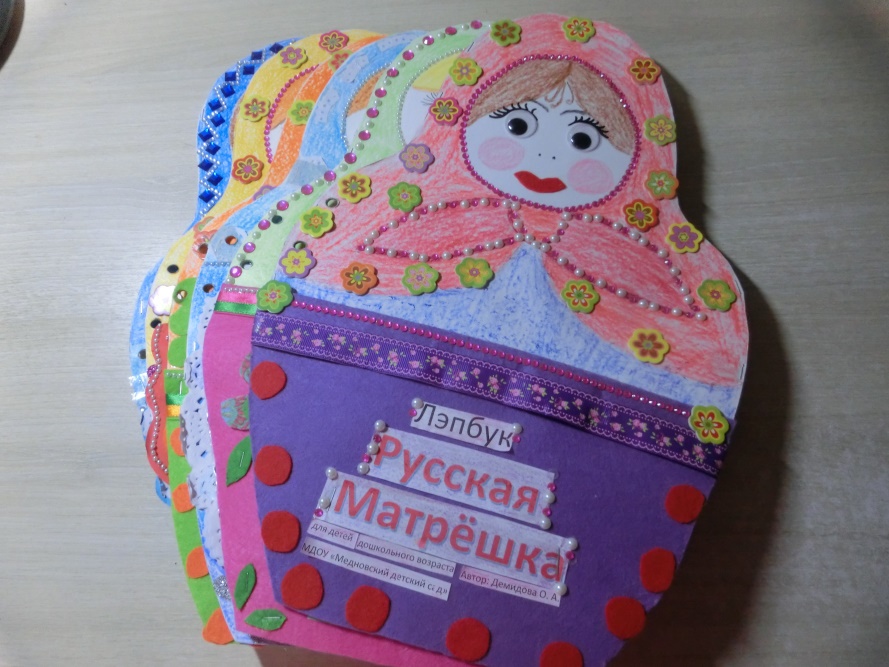 Материалы и оборудование: 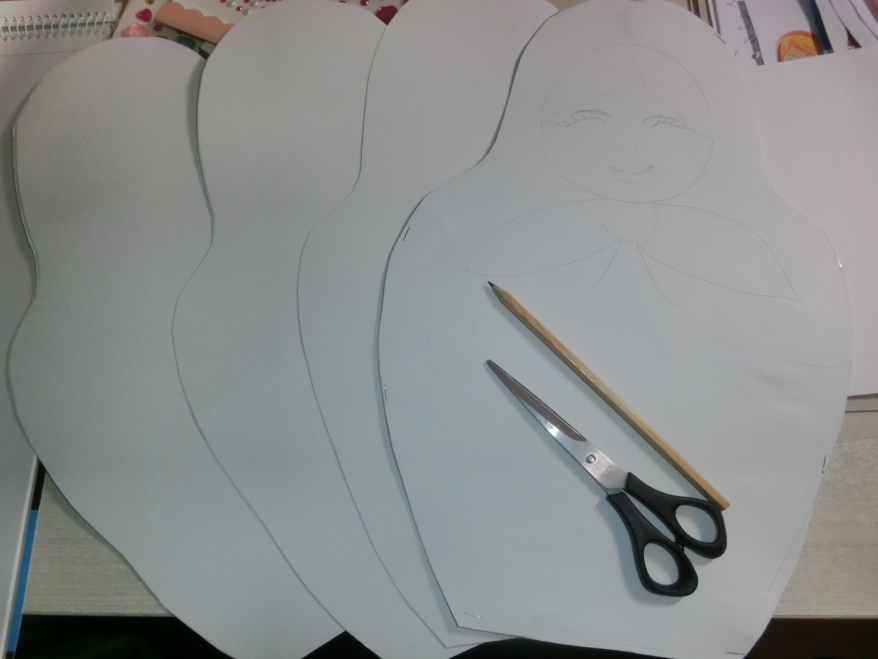 
Акварельная бумага А4, ножницы, простой карандаш, трафарет матрёшки. 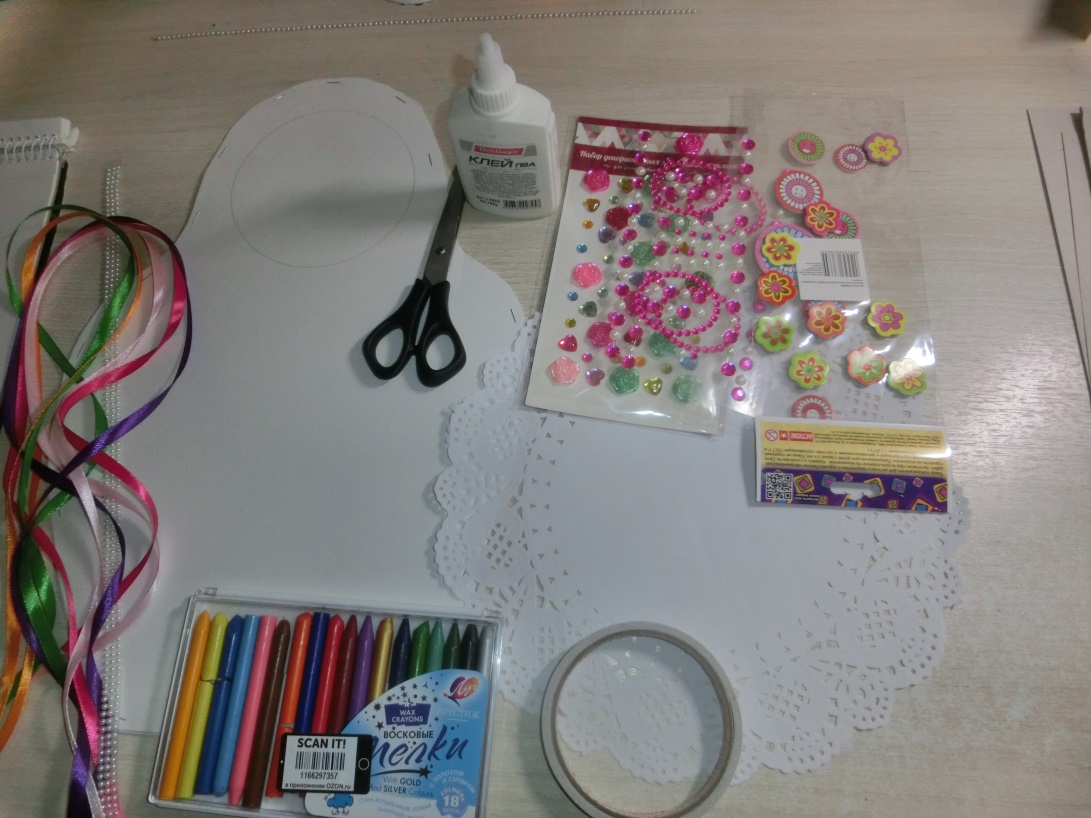 
 клей, двойной скотч, различные наклейки и бусинки на клейкой основе  разноцветные ленточки, степлер.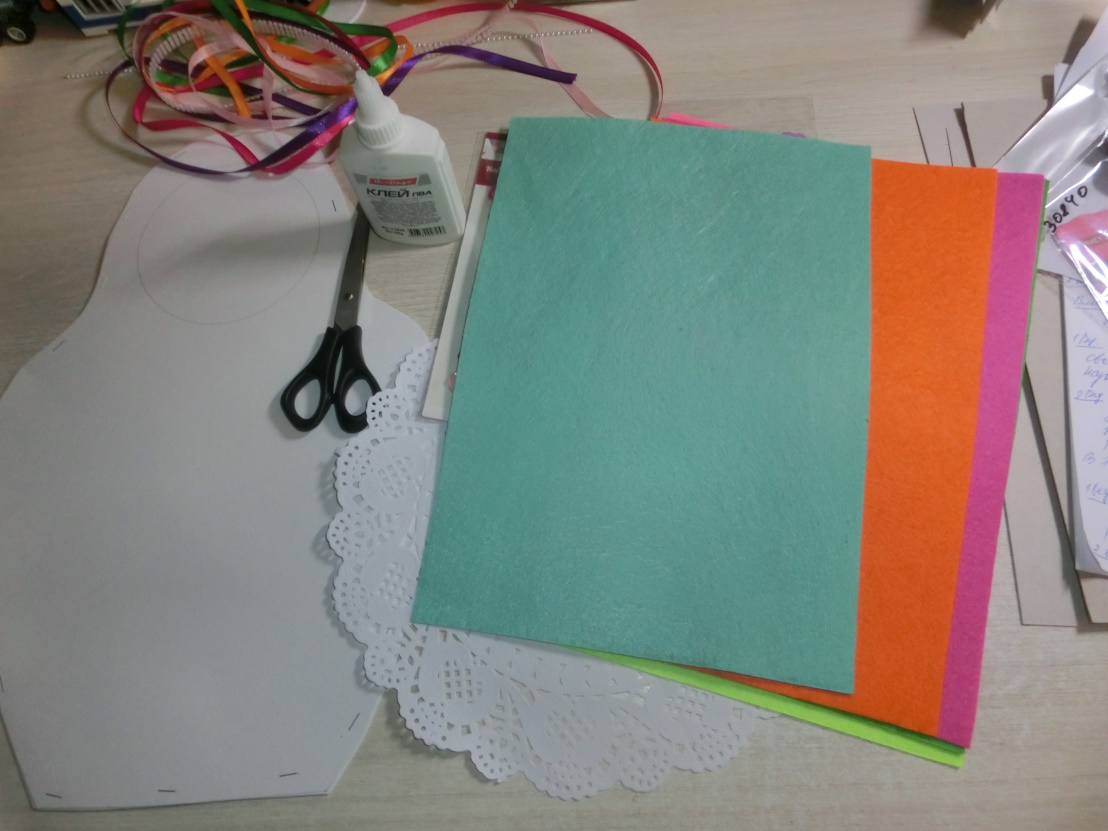 Фетр разноцветный, ажурные  салфетки, цветной принтер для распечатыванияМатрёшек.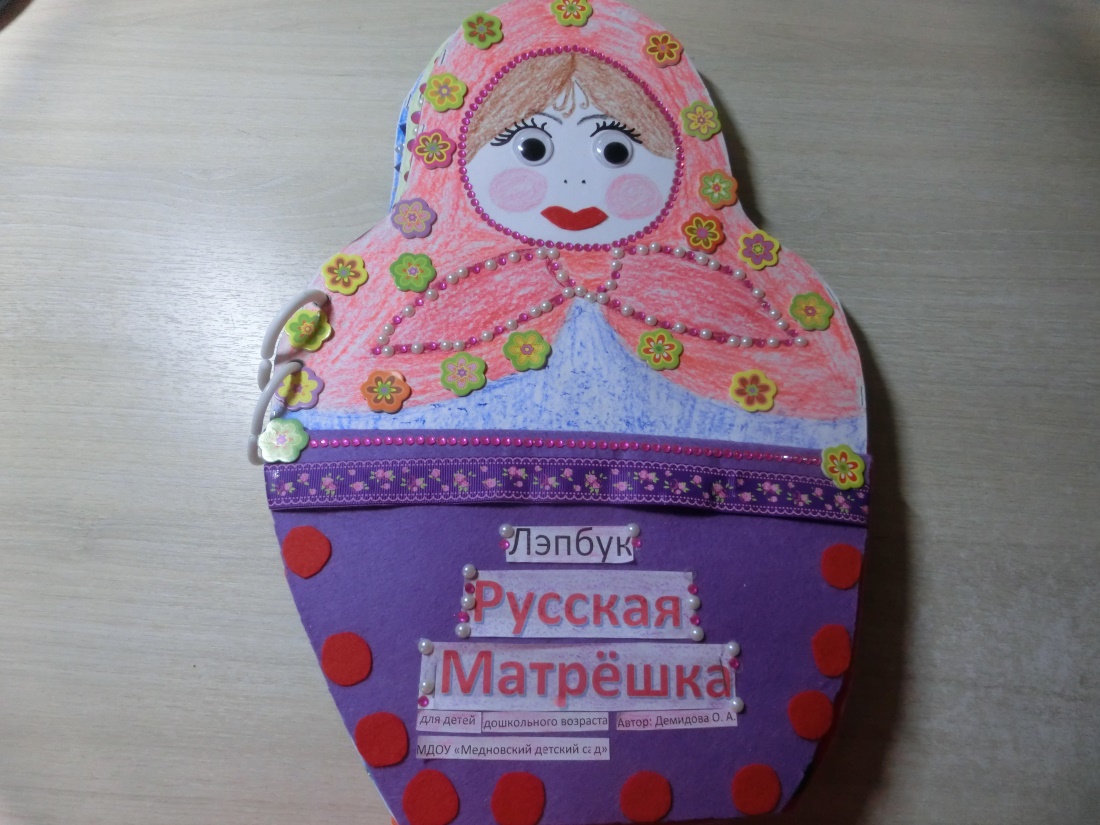 Практическая часть мастер – класса:Лэпбук  собирается  в виде книжечки, с помощью двух колечек. Колечки снимаются , и  лэпбук   легко  трансформируется в раздаточный материал,для индивидуальной работы с воспитанниками.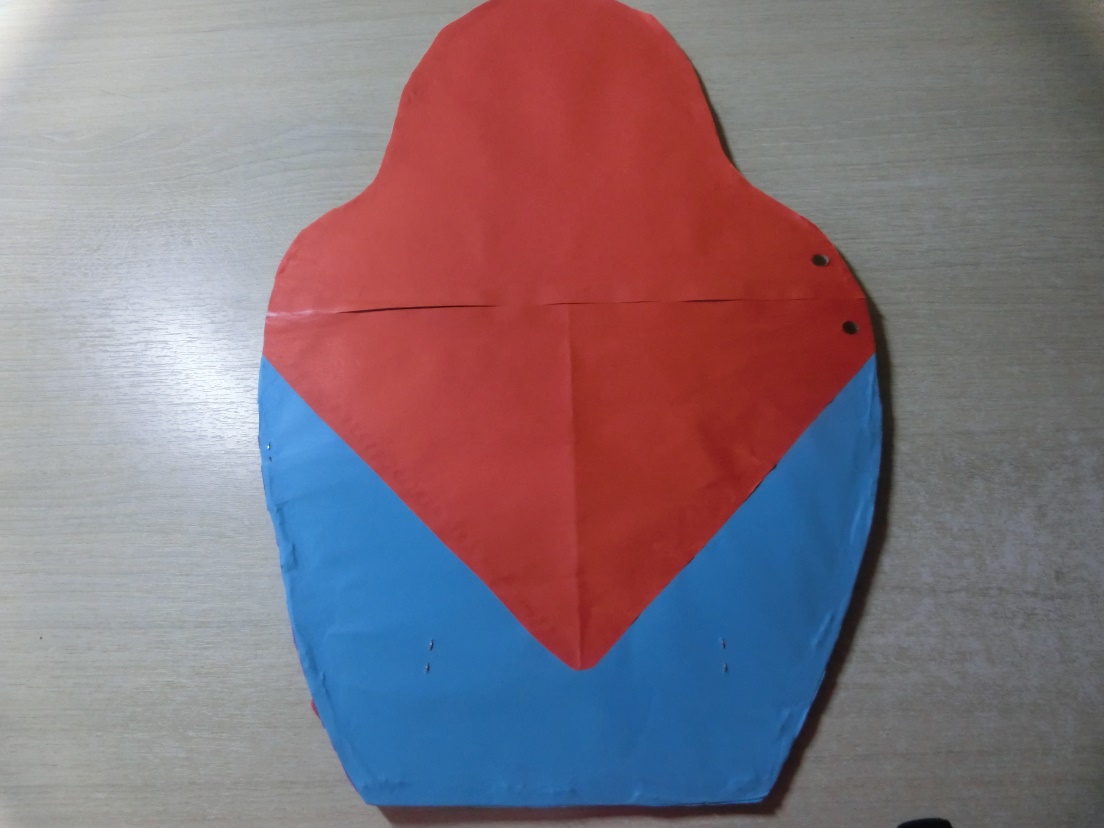 Обратная сторона матрёшки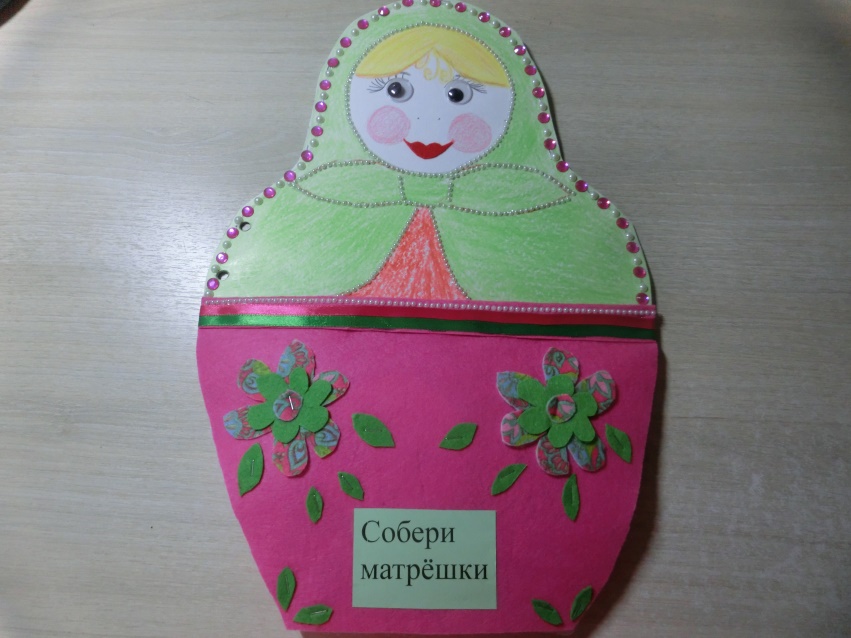 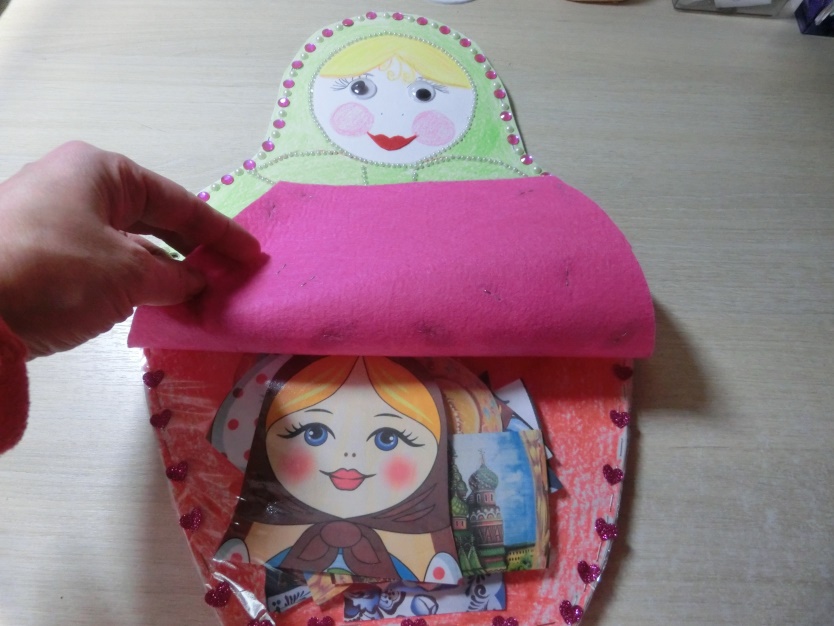 Кармашек с заданием «Собери матрёшки»Цель: сложить матрёшек из разрезных картинок,закрепить у детей умение подбирать детали правильнопо узорам.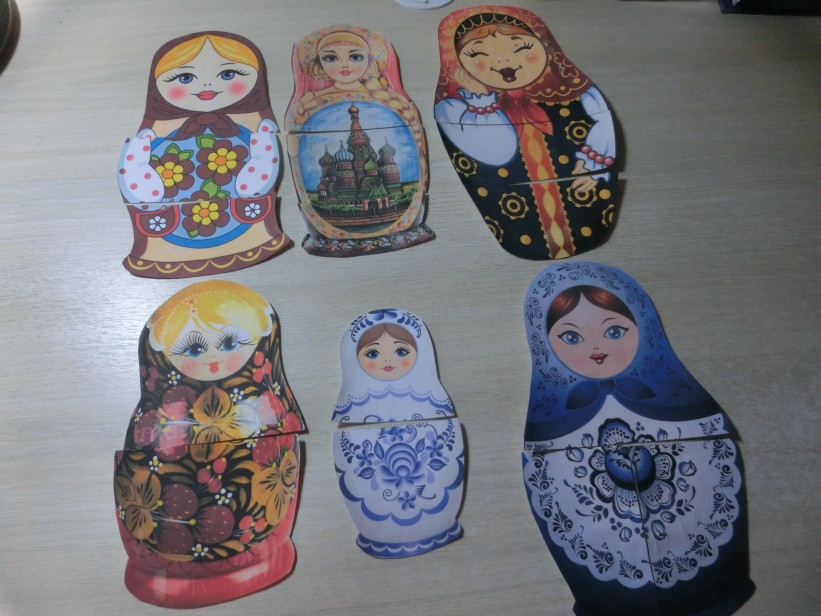 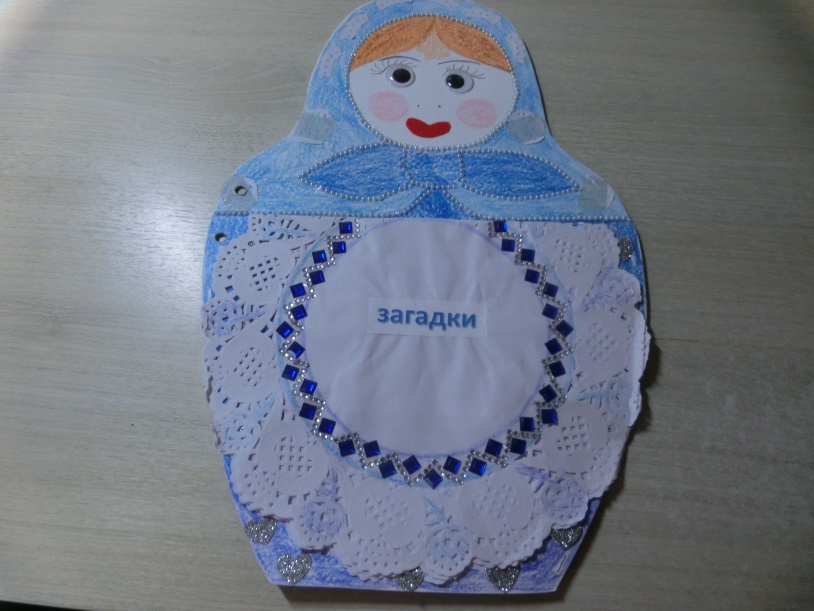 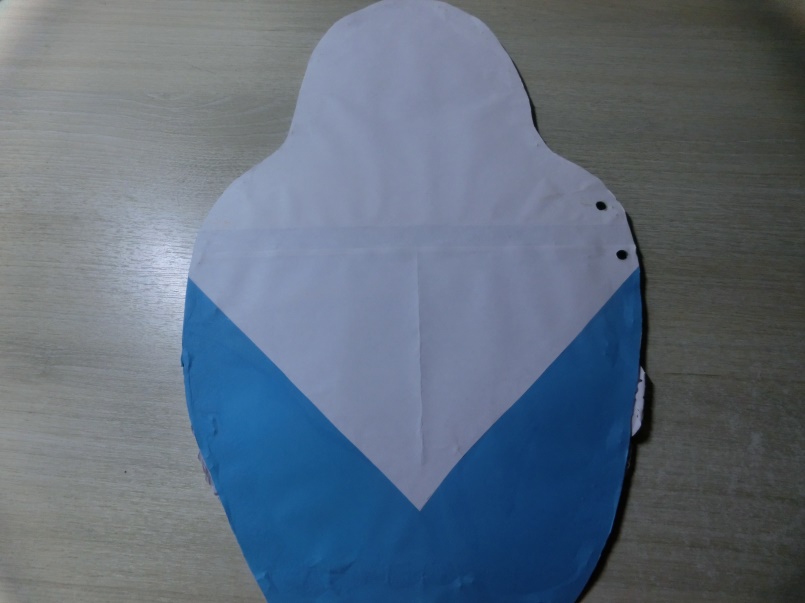 Кармашек с загадками про матрёшек 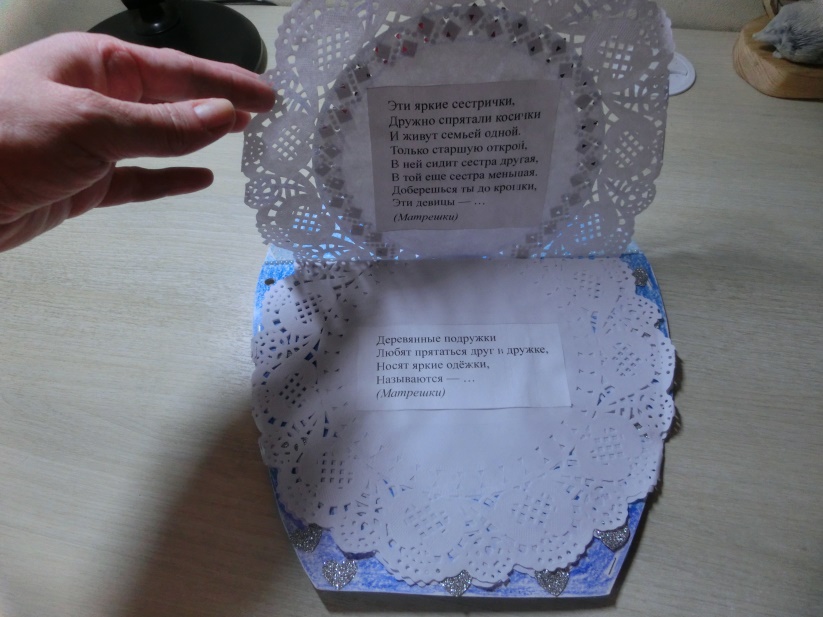 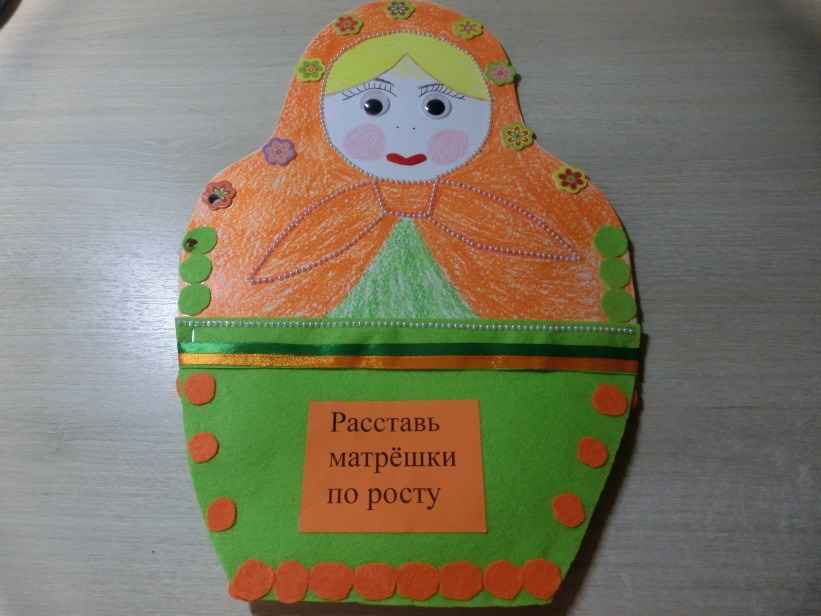 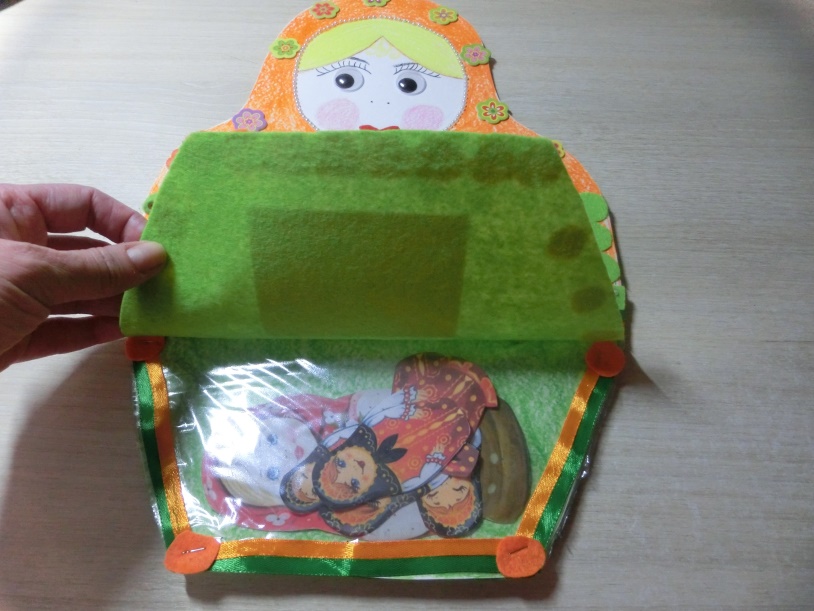 Кармашек с заданием «Расставь матрёшки по росту»Цель: выбрать матрёшек  с одинаковым  рисунком  и расставить в порядке убывания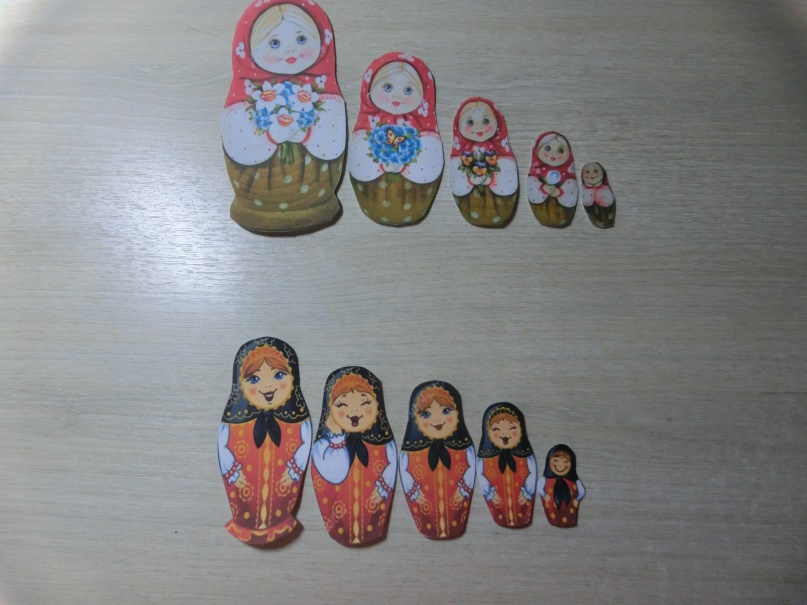 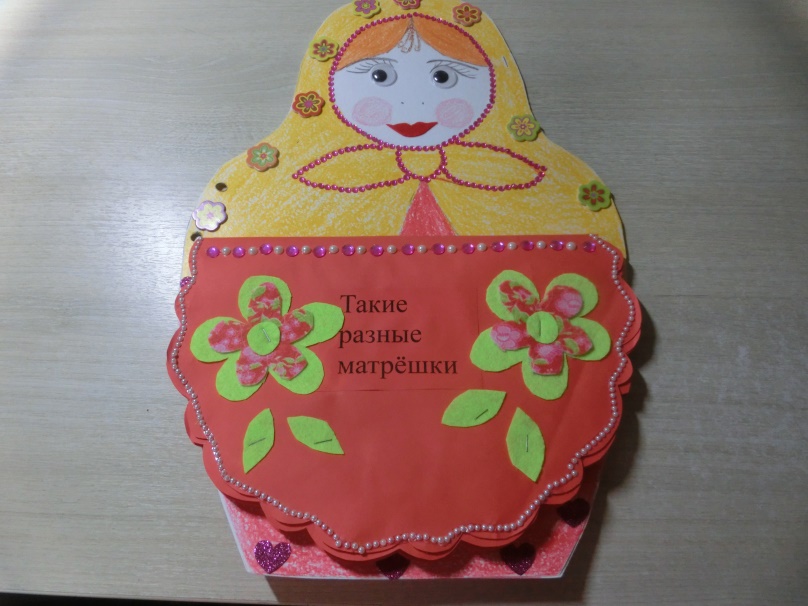 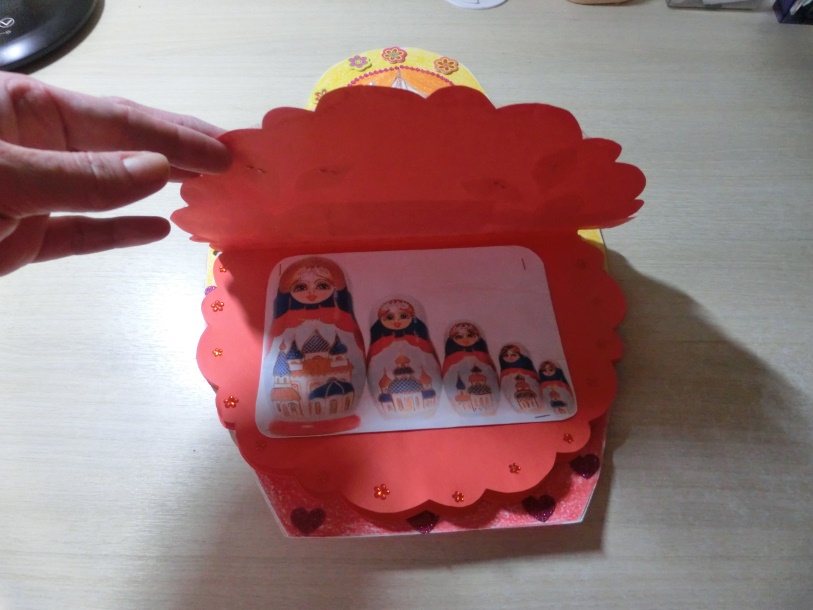 «Такие разные матрёшки» Цель: рассмотреть иллюстрации  разных матрёшек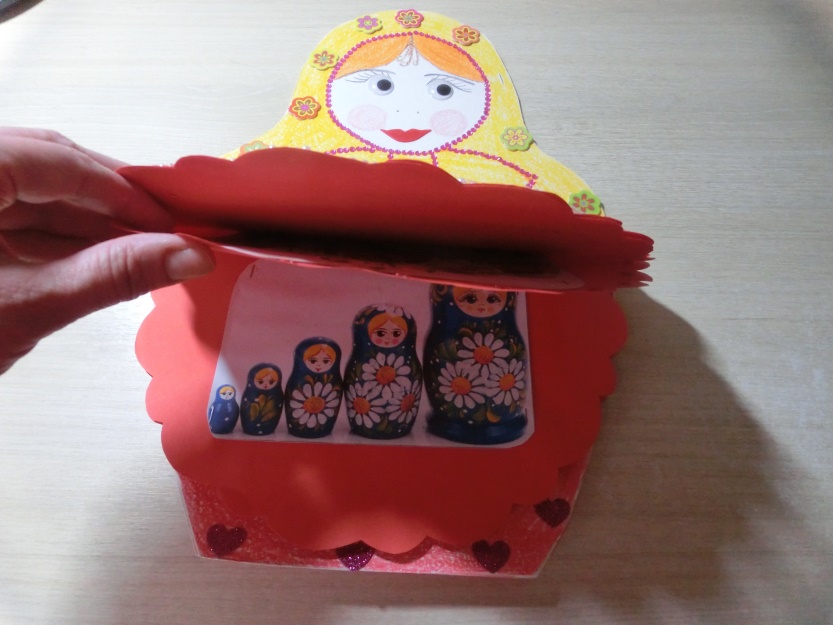 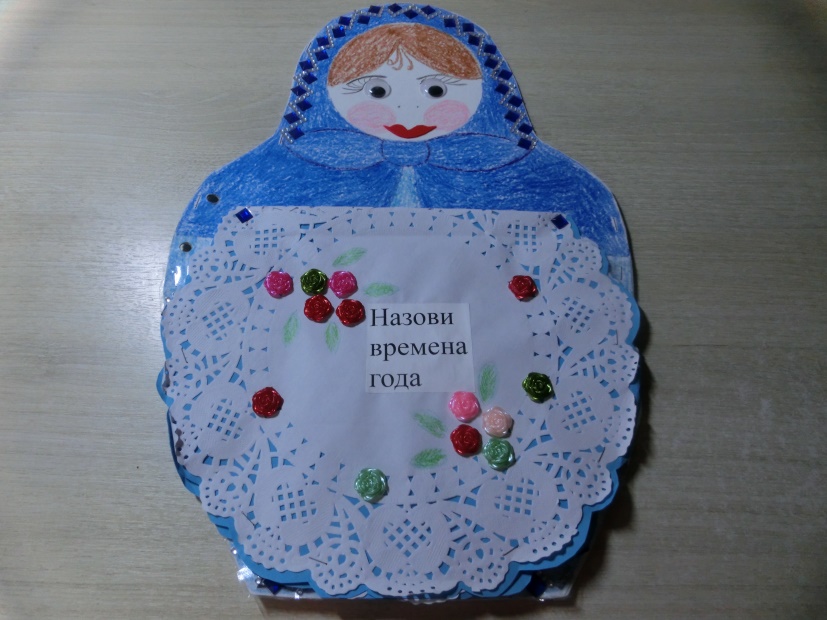 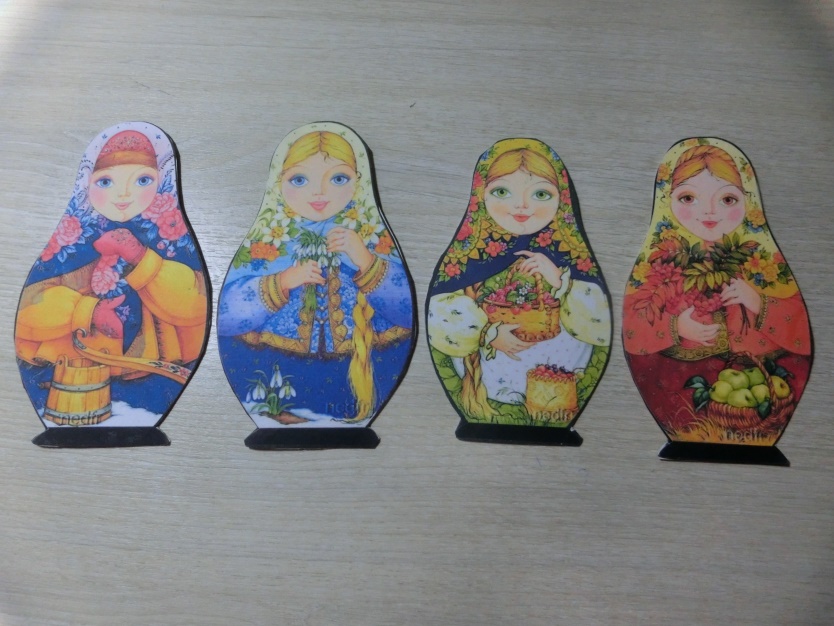 «Назови времена года»Цель: выбрать матрёшку нужного времени года и правильно расставить друг за другом .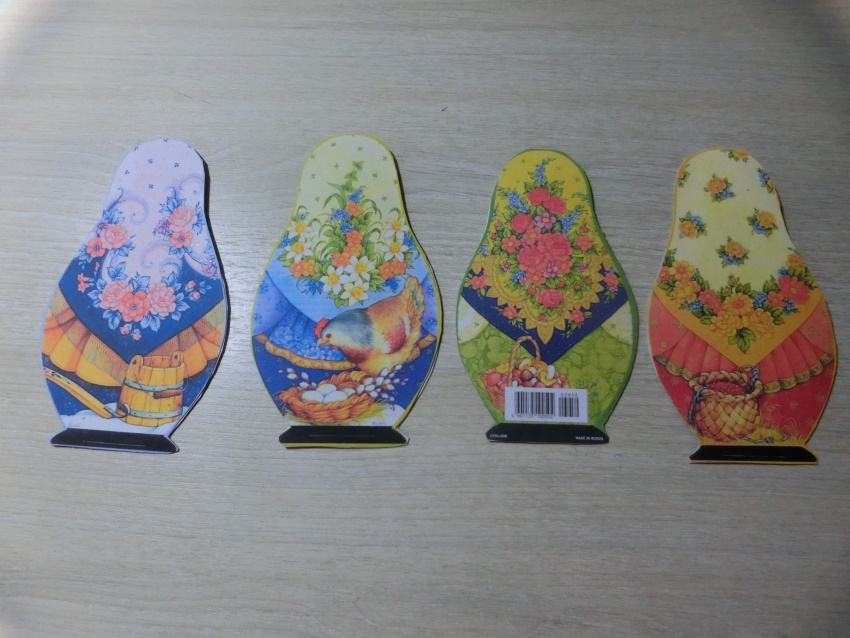 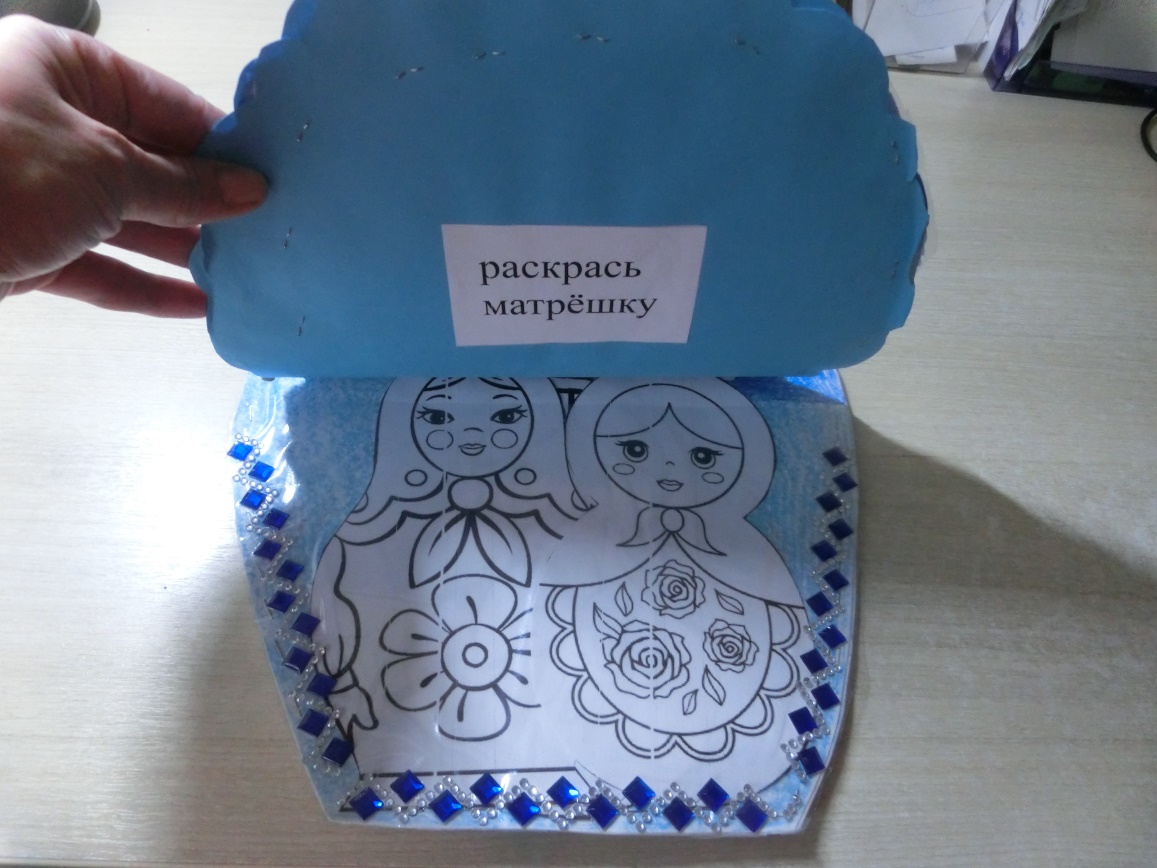 «Раскрась матрёшку» Цель: развивать  мелкую моторику и воображение у детей, изучать цвета и научиться сочетать их. 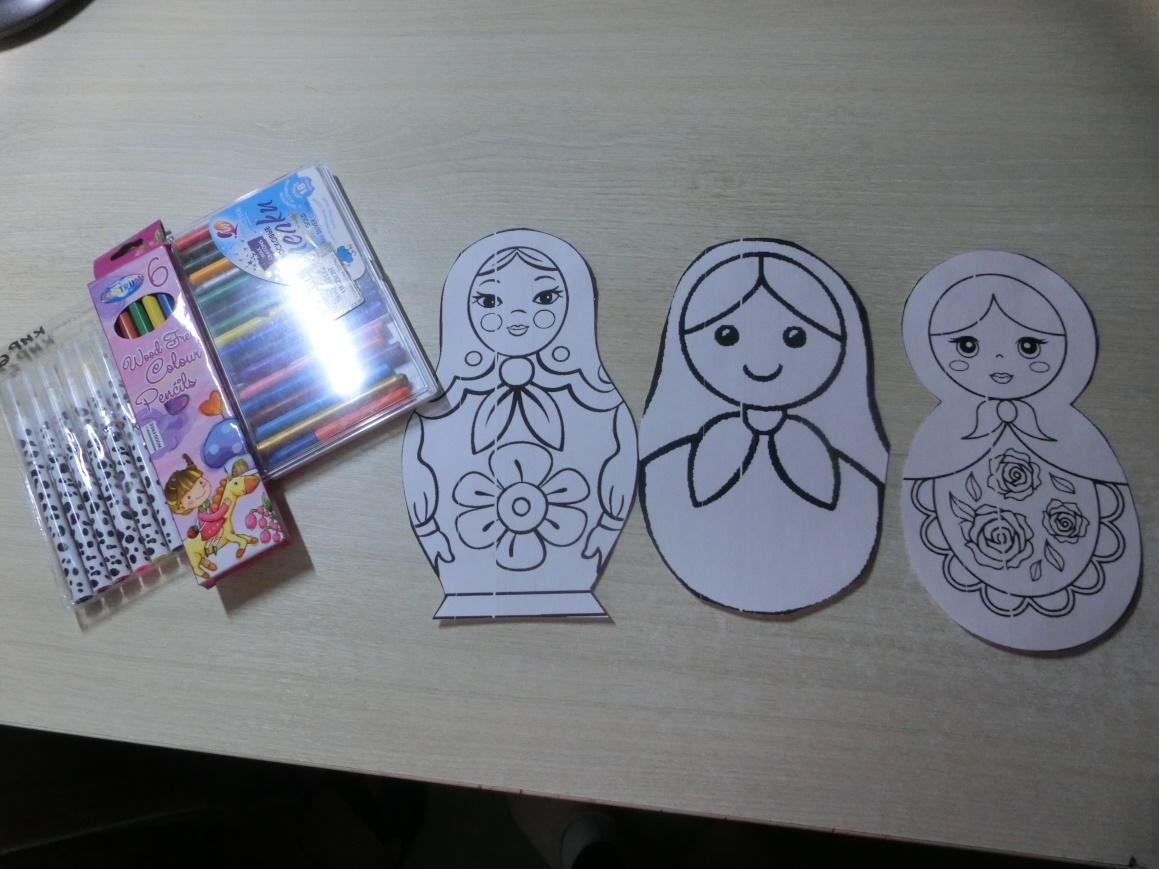 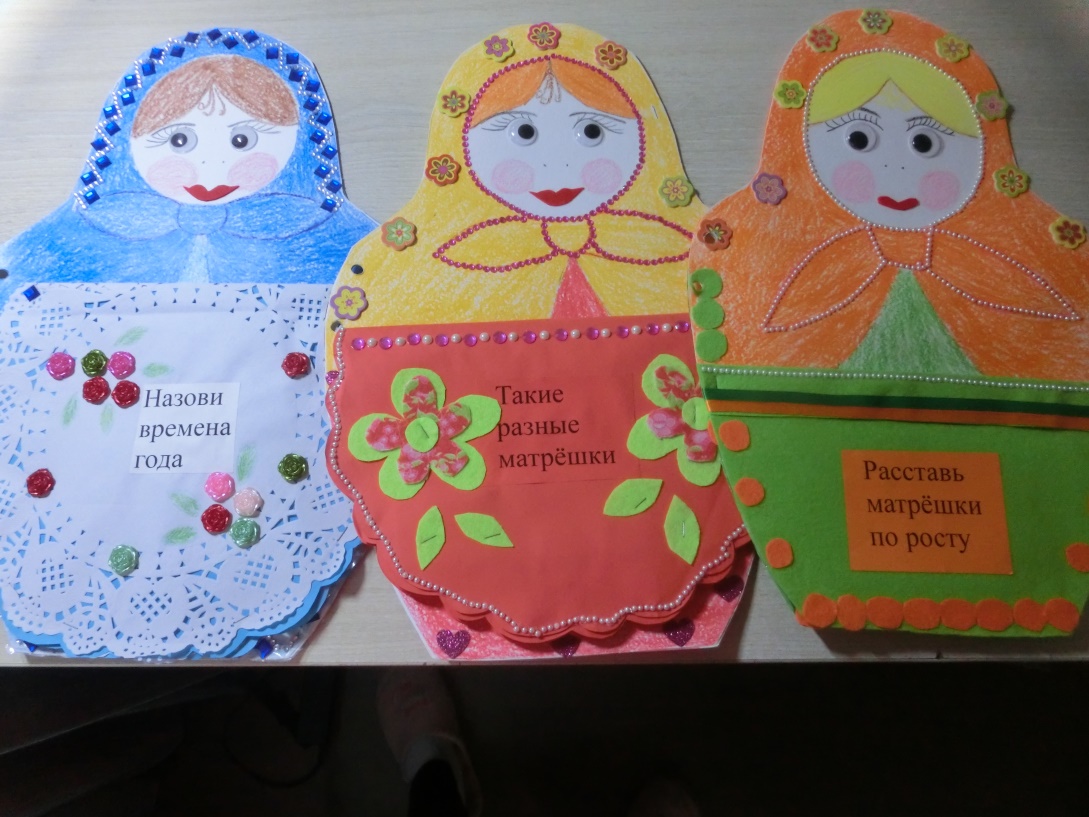 Вот такие Матрёшки  у меня получились !!!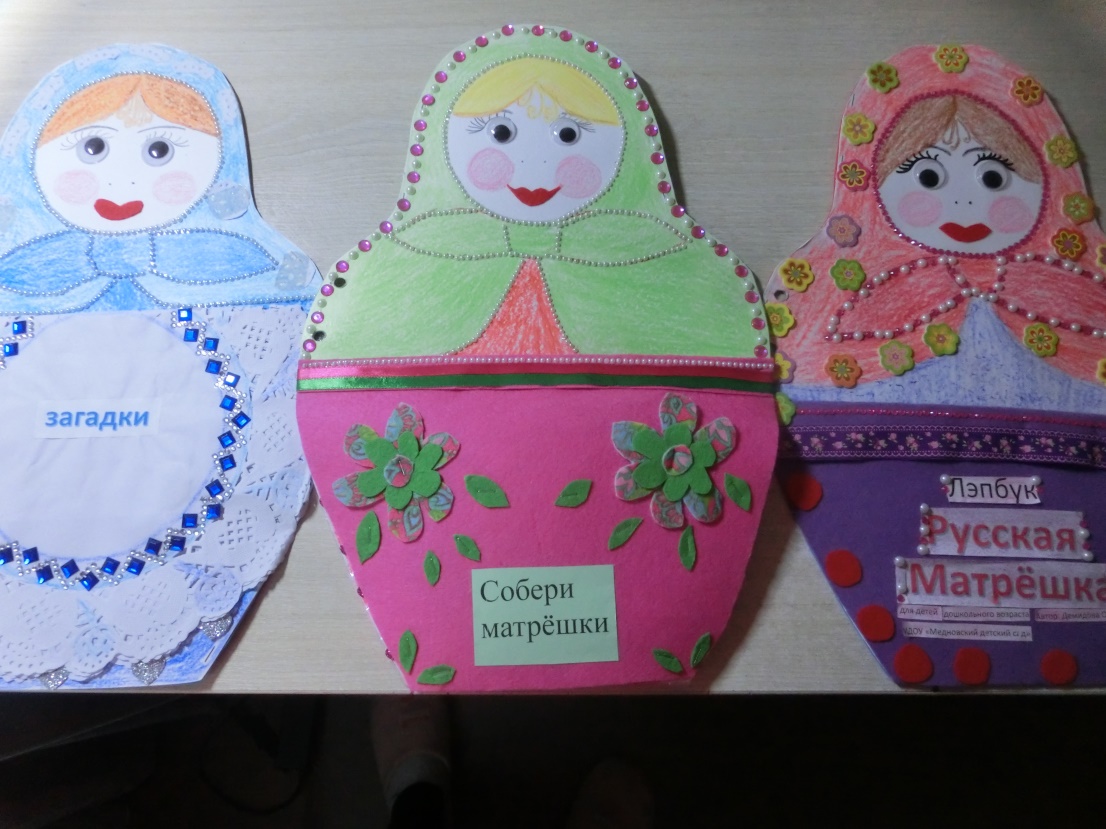 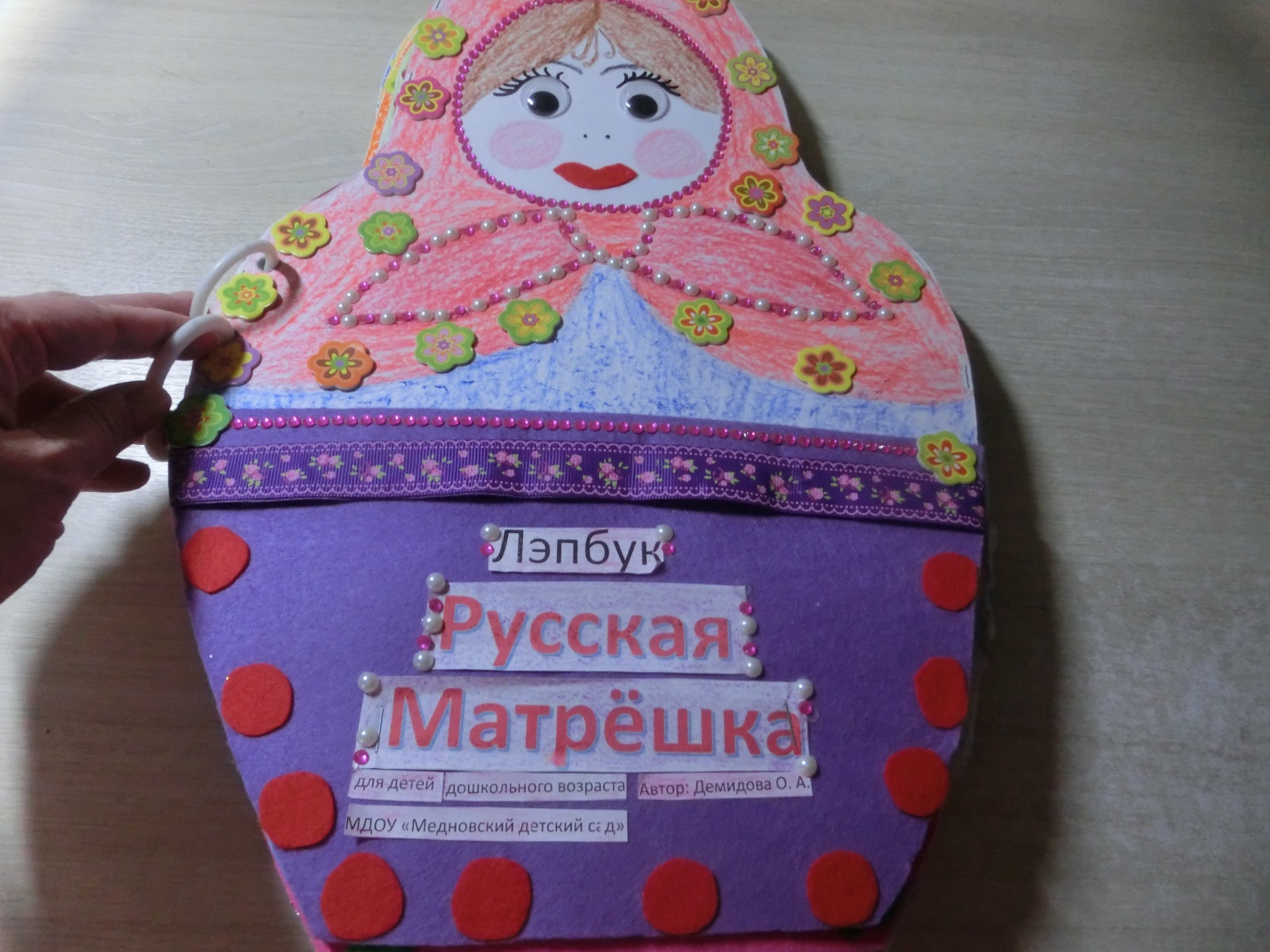 Итоги: технология изготовления лэпбука универсальна, креативные педагоги, которые нацелены на  развитие  ребенка в разных областях, могут активно использовать во взаимодействии с ребенком создание такой  интересной книги.